Amálka zbiera prvočísla„Kam ideš, baranček?“ „Nepoviem.“ „Ak mi povieš,“ hovorí Amálka, „ukážem ti, čo sú to prvočísla.“ „Béééé, budem prvý baran na svete, ktorý to bude vedieť.“  Zakrúžkuj všetky prvočísla: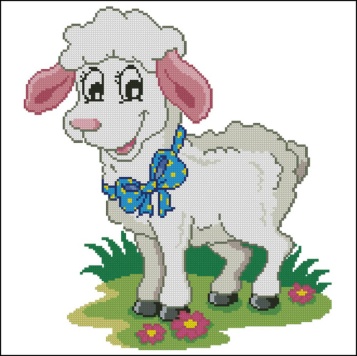 1,      2,   4,   6,    15,  2110,  14,   9,   25,  12,  118,    24,  23,  26,   25, 2115,  25,  55,  45,   5,   35   Zakrúžkuj všetky čísla, ktoré nie sú prvočísla:2,  4,  19,  11,   5,  233,  29,  7,   41,  9,  3713, 17,  21, 31, 43, 472,    3,    5,   7,  11, 1553,  83, 73, 33, 13, 23Zakrúžkuj číslo, ktoré je 5-násobkom prvočísla: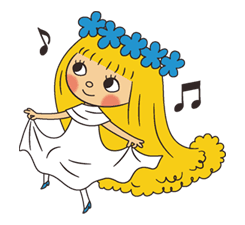 30,  40,  45,  50,  60,  6550,  75,  20,  10,  28,  3645,  15,  50,  20,  40,  60    2,   3,    5,    7,   25,  2113,  17,  35,  41,  43,  47„Prvočíslo je teda číslo, ktoré sa dá deliť len jednotkou a samo sebou? Tak?“„Tak, a kam to vlastne ideš, baranček?“„Béééé, no predsa na lúku, rastie tam super trávička.“